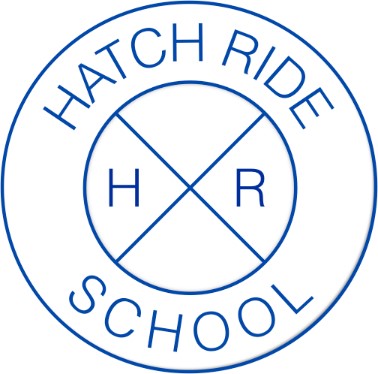 Hatch Ride school, parent and pupil agreement Mobile Phones in School Name:_______________________________  Year group:_________ Mobile Phone Number: ____________________________________  Reason for phone being in school: ________________________________________________________ ________________________________________________________ ________________________________________________________________________________________________________________  I/We hereby give permission for my son/daughter to bring the above mentioned phone into school.  I/We acknowledge that if he/she does not hand it in and/or uses the phone inappropriately for calls, photographs, internet etc. the school will confiscate the said phone accordingly in line with the school’s behaviour policy.  Name(s): ________________________________________________________ (parent/carer)  Signed: _______________________________ Date: _____________ 